ZAHTJEV ZA PRISUSTVOVANJE SJEDNICI SKUPŠTINE DRUŠTVA VODOOPSKRBA I ODVODNJA ZAGREBAČKE ŽUPANIJE d.o.o.kaoPravna osobaFizička osoba(naziv pravne/fizičke osobe)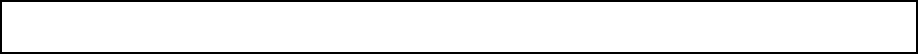 (adresa,sjedište )(telefon, e-mail)	Podnosim Zahtjev za prisustvovanje sjednici Skupštine društva Vodoopskrbe i odvodnje Zagrebačke županije d.o.o., koja će se održati_______________________ po točkama dnevnog reda ___________________________________________________.            Sjednici će prisustvovati:_________________________________________________________________(ime i prezime, broj osobne  iskaznice)_________________________________________________________________(ime i prezime, broj osobne  iskaznice)___________________________________________(ime, prezime i potpis osobe ovlaštene za zastupanje)___________________________________________                                                                           (ime, prezime i potpis fizičke potpis osobe)U ______________, ___________________NAPOMENA: Ispunjeni obrazac dostavlja se putem elektronske pošte pristup.info@viozz.hr.Pravne osobe su dužne priložiti presliku važećeg rješenja o upisu u matične Registre Republike Hrvatske (Trgovački sud, Ured državne uprave i sl.).Prilog zahtjeva: Obavijest o prikupljanju i obradi osobnih podatakaOBAVIJEST O PRIKUPLJANJU I OBRADI OSOBNIH PODATAKAOvom obavijesti Vodoopskrba i odvodnja Zagrebačke županije d.o.o. (dalje u tekstu: VIOZŽ) pruža Vam informacije u pogledu obrade Vaših osobnih podataka radi ostvarivanja prava na pristup informacijama.Voditelj obrade osobnih podataka: Vodoopskrba i odvodnja Zagrebačke županije d.o.o. ZAGREB, Koledovčina ulica 1, OIB: 54189804734https://viozz.hr/kontakt/,  Tel: 01 3492 100Osobni podaci koje VIOZŽ prikuplja i obrađuje:Ime i prezime, adresa fizičke osobe odnosno sjedište pravne osobe, telefon i/ili e-mail adresa te uvid u osobnu ispravu ako ispitanik ostvaruje pravo neposrednog uvida u rad VIOZŽ.Svrha obrade Vaših osobnih podataka: Osobni podaci koje VIOZŽ prikuplja potrebni su radi identifikacije osobe koja ostvaruje svoje pravo na pristup, dopunu, ispravak ili ponovnu uporabu informacija, radi rješavanja o zahtjevu za pristupom informacijama, donošenja i dostave rješenja ili drugih pismena i obavijesti vezanih za zahtjev te identifikacije osoba koje ostvaruju pravo neposrednog uvida u rad  VIOZŽ. Bez Vaših osobnih podataka, sukladno Zakonu o pravu na pristup informacijama, nismo u mogućnosti udovoljiti Vašem zahtjevu za pristupom informacija odnosno neposredan uvid u rad VIOZŽ.Način obrade osobnih podataka i primatelji osobnih podataka:Vaše osobne podatke VIOZŽ obrađuje u pisanom  obliku, na papiru i/ili elektronski, a o usmenim zahtjevima sastavlja se pisana službena bilješka, uz primjenu svih propisanih i prikladnih pravnih, organizacijskih i tehničkih mjera zaštite osobnih podataka, koje uključuju mogućnost pristupa samo ovlaštenim osobama, zaštitu od neželjenog pristupa i gubitka podataka. Osobama koje ostvaruju pravo neposrednog uvida u rad VIOZŽ prisustvovanjem sjednicama tijela VIOZŽ ili na drugi način neposredno u prostorima VIOZŽ utvrđuje se identitet uvidom u osobnu ispravu radi zaštite osoba i imovine. Bez obrade podataka sukladno ovoj obavijesti VIOZŽ neće biti u mogućnosti udovoljiti zahtjevu za pristup informacijama.Osobni podaci se mogu dostaviti  Povjereniku za informiranje Republike Hrvatske temeljem Zakona o pravu na pristup informacijama.Pravna osnova obrade osobnih podataka: VIOZŽ prikuplja Vaše osobne podatke temeljem Zakona o pravu na pristup informacijama. Razdoblje pohrane: Sukladno Pravilniku o ustroju, sadržaju i načinu vođenja službenog upisnika o ostvarivanju prava na pristup informacijama i ponovnu uporabu informacija osobni podaci se čuvaju trajno.VAŠA PRAVA U POGLEDU PRIKUPLJANJA I OBRADE OSOBNIH PODATAKA OD STRANE VIOZŽU svakom trenutku su Vam zajamčena sljedeća prava:Pravo na pristup osobnim podacima  Vaše je pravo od VIOZŽ dobiti potvrdu obrađuju li se Vaši osobni podaci, informacije o svrsi obrade, kategorijama podataka koji se obrađuju, primateljima, vremenu pohrane, te postojanju prava da se zatraži ispravak, brisanje, ograničenje obrade ili prigovor na obradu.Pravo na ispravak  Imate pravo zatražiti ispravak netočnih podataka ili dopuniti nepotpune podatke koji se na Vas odnose.Pravo na brisanje  Imate pravo od VIOZŽ ishoditi brisanje osobnih podataka koji se na Vas odnose pod određenim uvjetima, osim ukoliko njihovo čuvanje nije propisano zakonom. Pravo na prenosivost podataka Imate pravo prenijeti svoje osobne podatke kod drugog voditelja obrade, a ukoliko je tehnički izvedivo, prijenos će se izvršiti automatiziranim putem.Pravo na podnošenje prigovora nadzornom tijelu: Agencija za zaštitu osobnih podataka, Martićeva ulica 14, HR - 10 000 Zagreb, Tel. 00385 (0)1 4609-000, Fax. 00385 (0)1 4609-099, e-mail: azop@azop.hr, web: www.azop.hr. 